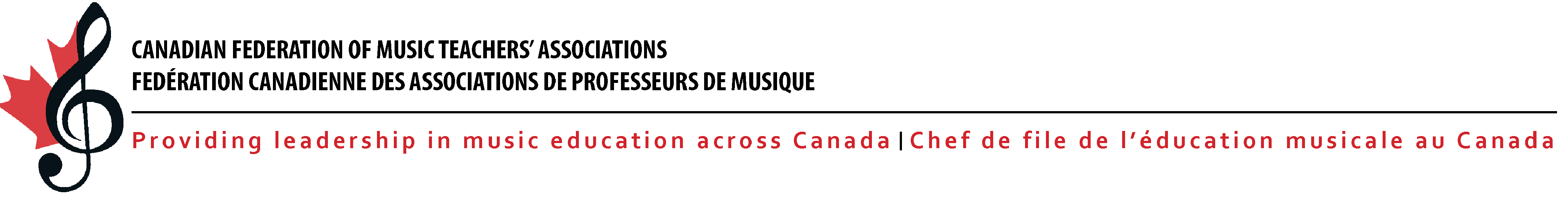 The CFMTA/FCAPM Certificate of Recognition for Professional AchievementCFMTA/FCAPM is a professional organization of music educators throughout Canada. In order to promote continued professional growth by our members, we are offering “The CFMTA/FCAPM Certificate of Recognition for Professional Achievement” to encourage members to grow as musicians, educators and mentors.The Canadian Federation of Music Teachers’ Associations has set up a program in which those who show professional development/practice throughout the year be rewarded with a certificate. This would be renewable every two years with points being accrued over a two-year period and the certificate will remaining valid for two years. A fee of $10.00 to cover the administrative cost, certificate and postage would accompany the application form. These high-quality certificates could be displayed in studios and the recognition used in advertising.  Please note that this is a voluntary program for individual members and is in no way part of the membership process, which is handled by our provincial organizations.The applicants for the recognition certificates would complete a “Documentation of Professionalism”  and send it to the Secretary-Treasurer of CFMTA/FCAPM. The certificates would be issued yearly, in January. The certificate would be renewable every two years. Please refer to   Documentation of Professionalism, which can be downloaded from the “members only” section of the website.In many professional organizations, professional development is mandatory for membership renewal: for example, dentistry, chartered accountancy, etc.   In our own profession, the MTNA, our fellow teaching organization in the United States, requires all Certified Music Teachers to complete a “Documentation of Professional Renewal Activities Points Form” by July 1st of each renewal year, in order to keep their certification current. Though our program is voluntary, we hope that many of our members will apply for the certificate, as recognition of their excellent professional diligence.     BENEFITSCommitment to continued growth in your chosen profession of music instructionCommitment to providing our membership with goals of personal professional achievement as music instructorsCommitment to validating and rewarding those who show personal professional achievementEnhancing the quality of musical instruction for Canadian students through continuing educationIncreasing participation and leadership in musical events at the national, provincial and branch level Promoting professionalism through contributing to the profession, building partnerships, student involvement and personal evaluationPromoting mentorship and partnering with pedagogy advocates CFMTA/FCAPM is committed to the promotion of professionalism and professional development for our membership.The CFMTA/FCAPM Documentation of Professional Achievement ApplicationTOTAL POINTS EARNEDI hereby verify that I have participated and earned the points claimed.Please send your completed form to:CFMTA/FCAPMSue Jones, Awards and Competitions Chair259 Crocus AvenueOttawa, ON   K1H 6E7Be sure to enclose your cheque for $10.00 made out to CFMTA/FCAPM.You may also scan your form and email* it to:competitions@cfmta.org*Please remember to mail the $10.00 chequeName:Address:CityProvincePostal CodePostal CodePhone:Email:Member of:(province and branch)(province and branch)Section 1: Personal RenewalSection 1: Personal RenewalSection 1: Personal RenewalSection 1: Personal RenewalACTIVITYPOINTS AVAILABLEDATE and LOCATION of EVENTPTS EARNEDAttend a music educationworkshop or seminar½ day = ½ point     Attend a music educationworkshop or seminarFull day - 1 point per day Attend a provincial and/ornational conference1 point per dayAttend a branch/ local pedagogical program1 point for 3 programs per yearAttend a university or college credit course in music       1 point per credit hourPrivate (applied) music study  1 point per 6 lesson termAttend a concert or concert series                1 point per 3 concertsOtherSection 2:  Professional contributionsSection 2:  Professional contributionsSection 2:  Professional contributionsSection 2:  Professional contributionsACTIVITYPOINTS AVAILABLEDATE and LOCATION of EVENTPTS EARNEDHold office on the executiveat the branch level2 points per yearHold office at the provincial or national level2 points per yearServe as committee chairmanat any level                                         1 point per yearServe on local arts council, festival committee or contribute to other cultural events                                                 1/2 point per eventPublication of composition or article/software involving music                                  1 point Volunteer to host a branch recital or event                                       1/2 point per eventPresent a seminar/concert in   your community                                 1 point per yearBring a new member into the branch/mentoring                             1 point/new memberOtherSection 3:  Studio Participation  Note: Members who are not actively teaching may omit Section 3 and apply for the certificate if the total numbers of points from Section 1 and 2 equal 8 points.Section 3:  Studio Participation  Note: Members who are not actively teaching may omit Section 3 and apply for the certificate if the total numbers of points from Section 1 and 2 equal 8 points.Section 3:  Studio Participation  Note: Members who are not actively teaching may omit Section 3 and apply for the certificate if the total numbers of points from Section 1 and 2 equal 8 points.Section 3:  Studio Participation  Note: Members who are not actively teaching may omit Section 3 and apply for the certificate if the total numbers of points from Section 1 and 2 equal 8 points. ACTIVITYPOINTS AVAILABLEDATE and LOCATION of EVENTPTSEARNEDEnter students in examinations,  festivals and musical events       1 point per yearInvolve students in local events, such as branch recitals,  workshops and master classes                                                                                                                 1 point per  yearInvolve students in music writing competitions      1 point per year4.	Involve students in ensembles (duets, trios, variety of instruments, etc.) at a public performance. 1 point per year5.	Collaborate with other music programs, such as school, community orchestra or choir, Summer music camp, etc. Show student involvement as a result of your encouragement1 point per year6	Other1point per year7.	Other1 point per yearSection 1:(minimum of three points needed)Section 2:( minimum of three points needed)Section 3:( minimum of 2 points needed)  *TOTAL POINTS:( minimum of 8 points needed)Signature: